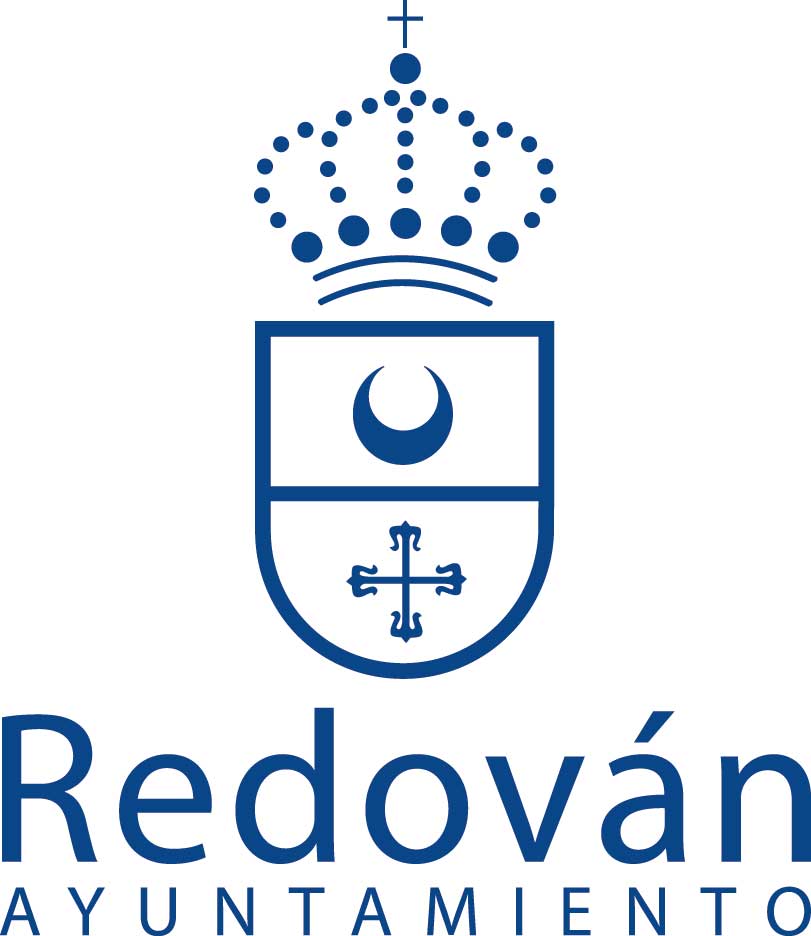 Departamento de Servicios Sociales SOLICITUD DE TARJETA DE ESTACIONAMIENTO DE VEHICULOS PARA PERSONAS CON MOVILIDAD REDUCIDADATOS PERSONALES DEL SOLICITANTE	En calidad de:			Titular			Representante legal de:	SOLICITA:	La concesión de la tarjeta de estacionamiento para personas con discapacidad, conforme a lo dispuesto en la legislación vigente. En Redován a ______de ______________ de 20___Fdo. : _____________________SRA. ALCALDESA-PRESIDENTA DEL AYUNTAMIENTO DE REDOVANAPELLIDOS Y NOMBRE:APELLIDOS Y NOMBRE:DIRECCION:DIRECCION:LOCALIDAD:TELEFONO:PROVINCIA:D.N.I.:FECHA DE NACIMIENTO:FECHA DE NACIMIENTO:APELLIDOS Y NOMBRE:APELLIDOS Y NOMBRE:DIRECCION:DIRECCION:LOCALIDAD:TELEFONO:PROVINCIA:D.N.I.:FECHA DE NACIMIENTO:FECHA DE NACIMIENTO: